
คำสั่ง โรงเรียนบ้านหนองตาไก้ตลาดหนองแก
ที่ 49/ 2555
เรื่อง  แต่งตั้งคณะครูรับผิดชอบการเยี่ยมบ้าน ตามโครงการระบบช่วยเหลือนักเรียน ปีการศึกษา 2555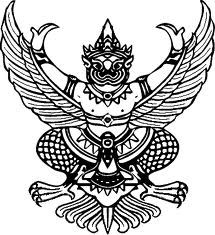 ..............................................................................................................................................	ตามที่โรงเรียนบ้านหนองตาไก้ตลาดหนองแก ได้มีโครงการระบบช่วยเหลือนักเรียน และกิจกรรมการเยี่ยมบ้าน เพื่อสร้างความสัมพันธ์ที่ดีต่อกันระหว่างบ้านกับโรงเรียน   ครูได้รับทราบข้อมูลของนักเรียน ตามแบบระบบดูแลช่วยเหลือนักเรียน ถึงสภาพความเป็นอยู่ ปัญหาของนักเรียนที่จะต้องมีการร่วมมือแก้ไข    ส่งเสริมสนับสนุนสำหรับนักเรียนที่มีผลการเรียนดีเด่น  และได้รับทราบความต้องการของชุมชนผู้ปกครองนักเรียน  ในการร่วมกันจัดกิจกรรมการจัดการศึกษาของโรงเรียน เพื่อให้การดำเนินงานของโครงการประสบผลสำเร็จอย่างมีประสิทธิภาพสูงสุด    จึงขอมอบหมายให้คณะครูออกเยี่ยมบ้าน   โดยแบ่งเป็นกลุ่มรับผิดชอบ  ดังต่อไปนี้  1. คณะกรรมการอำนวยการ  	1.  นายเฉลิม    สุระพินิจ		ประธาน	2.  นางประชุมพร   สุระพินิจ		กรรมการ	3   นางนิรมล   ทาแดง			กรรมการ	4.  นางสาวจตุพร   ทองลาด		กรรมการและเลขานุการ	มีหน้าที่ จัดคณะทำงาน  จัดทำเอกสารที่เกี่ยวข้อง  อำนวยความสะดวกในการเยี่ยมบ้าน  ให้เป็นไปด้วยความเรียบร้อย2.  คณะกรรมการออกเยี่ยมบ้าน  ประกอบด้วยครูที่ปรึกษาทุกระดับชั้น  ได้แก่นางศิริวรรณ     ณ พล		ครูที่ปรึกษาประจำชั้น อนุบาล 1นางศิริวรรณ     ณ พล		ครูที่ปรึกษาประจำชั้น อนุบาล 2นางพิกุล          มาตย์วิเศษ	ครูที่ปรึกษาประจำชั้น ประถมศึกษาปีที่  1 นางอัญชลี        ขวัญศักดิ์	ครูที่ปรึกษาประจำชั้น ประถมศึกษาปีที่  2นางนิรมล         ทาแดง 		ครูที่ปรึกษาประจำชั้น ประถมศึกษาปีที่  3นางสายพิณ       โสมคำ		ครูที่ปรึกษาประจำชั้น ประถมศึกษาปีที่  4        นางละมัย	ยนต์ดัน	 นางนิตยา         วงศ์ชู		ครูที่ปรึกษาประจำชั้น ประถมศึกษาปีที่  5นางประชุมพร    สุระพินิจ    	ครูที่ปรึกษาประจำชั้น ประถมศึกษาปีที่  6นายวิเชียร        ชัยดีจันทร์   มีหน้าที่  1. ออกเยี่ยมบ้านนักเรียนในระดับชั้นที่มอบหมาย  บันทึกเอกสารการเยี่ยมบ้าน  บันทึกภาพการเยี่ยมบ้าน  และรายงานผลการออกเยี่ยมบ้านเป็นรายบุคคล  ให้คณะกรรมการอำนวยการทราบ  ภายใน 15  วัน  หลัง  การออกเยี่ยมบ้านนักเรียนติดต่อประสานงานกับผู้ปกครองนักเรียน  สร้างความสัมพันธ์อันดีระหว่างโรงเรียน ผู้ปกครองนักเรียน  ชุมชน  ศึกษาข้อมูลข่าวสารในหมู่บ้าน  จัดกิจกรรมและหาแนวทางร่วมกันกับชุมชน เพื่อประสิทธิภาพในการดูแลช่วยเหลือนักเรียนต่อไปปฏิบัติงานอื่นๆ  ตามที่ได้รับมอบหมาย และประสานงานด้านต่างๆ  ให้เป็นไปด้วยความเรียบร้อยให้ผู้ที่ได้รับมอบหมายออกเยี่ยมบ้านเริ่มจากเด็กนักเรียนในเขต และนอกเขตเป็นลำดับไป  และให้รวมรวมแบบรายงานการเยี่ยมบ้านเพื่อสรุปเป็นรายงานโครงการต่อไป ให้เป็นไปด้วยความเรียบร้อย	ทั้งนี้ ตั้งแต่วันที่ 28  เดือน  พฤษภาคม  พ.ศ.  2555                          		สั่ง  ณ  วันที่   28  เดือน  พฤษภาคม  พ.ศ.  2555                          ( นายเฉลิม   สุระพินิจ )ผู้อำนวยการโรงเรียนบ้านหนองตาไก้ตลาดหนองแก